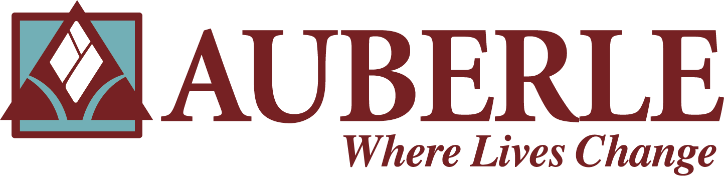 Help Us Change Lives: Auberle Seeks Part-Time SNAP® Case Aide/Driver
Auberle is a nationally recognized, award winning human service organization that serves thousands of children and families each year.  For more than 60 years we have helped troubled children and their families heal themselves.  Auberle is dedicated to delivering excellent care that is rooted in trauma informed practices. Auberle’s staff is comprised of passionate individuals who are committed to finding the most innovative ways to solve our community’s most difficult problems.  We know that we deliver impact to our region because we measure everything that we do. We offer 16 programs to at-risk children and families. We are seeking a creative, caring individual to fill an immediate need for a Part-Time SNAP® Case Aide/Driver in the SNAP® Program.  Must be available to work on Tuesday and Wednesday from 12:00-8:30 p.m.The SNAP® (Stop Now and Plan) Model is an award winning approach to serving children and families.  It is designed for children ages 6-11 that engage in aggressive, antisocial behavior and/or have come into contact with the police as a result of their own behavior. SNAP® is a juvenile delinquency prevention program that helps children and parents deal effectively with anger by teaching them how to respond in a way that makes their problems smaller, not bigger. The Case Aide/Driver provides transportation for youth and their families to and from the program and assists the child and family SNAP® workers as needed.The position requires a High School Diploma (or GED) and 1 year of experience working with youth.  A vehicle and driver’s license is required. Must be 21 years of age or older and required to apply for Act 33/34 clearances (criminal and child abuse) as well as FBI clearance.  Pre-employment drug screening and random employment drug testing required.Auberle offers excellent training opportunities and a comprehensive benefits package.  If you are highly motivated, passionate about youth and interested in making a difference – be sure to apply on the Auberle website, www.auberle.org. EOE